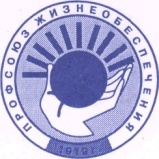 ОБЩЕРОССИЙСКИЙ   ПРОФЕССИОНАЛЬНЫЙ СОЮЗРАБОТНИКОВ ЖИЗНЕОБЕСПЕЧЕНИЯVII СЪЕЗДПОСТАНОВЛЕНИЕОб избрании Мандатной комиссииОбщероссийского профессиональногосоюза работников жизнеобеспечения	Руководствуясь статьей 41 Устава Общероссийского профессионального союза работников жизнеобеспечения избрать Мандатную комиссию в количестве 7 человек в следующем составе:Председатель Профсоюза                                                        А.Д. Василевский 24 мая 2019г.                                                       7-1АВДЕЕВЮрий Георгиевичпредседатель Ростовской областной организации ПрофсоюзаАГИРБОВАЛюдмила Валерьевнапредседатель Карачаево-Черкесской республиканской организации ПрофсоюзаДУДКАВасилий Григорьевичпредседатель Севастопольской городской организации ПрофсоюзаЗАМАЛЕТДИНОВДжаудат  Нургалиевичпредседатель Татарстанской республиканской организации ПрофсоюзаСМИРНОВАИрина Михайловнапредседатель Камчатскойкраевой организации ПрофсоюзаТАРАСОВАСветлана Геннадьевнапредседатель Ярославскойобластной организации Профсоюза